LIČKO – SENJSKA ŽUPANIJA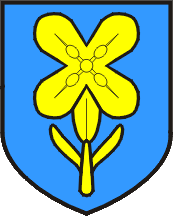 REGISTAR NEKRETNINALIČKO – SENJSKE ŽUPANIJEKlasa: 406-01/19-01/38Urbroj: 2125/1-14-19-01              Gospić, listopad 2019.POPIS NEKRETNINA LIČKO – SENJSKE ŽUPANIJEZGRADA LIČKO – SENJSKE ŽUPANIJE, Gospić, dr. Franje Tuđmana br. 4 SPOMEN DOM  Dr. Ante Starčevića, Veliki ŽitnikISPOSTAVA UPRAVNOG ODJELA ZA GRADITELJSTVO, ZAŠTITU OKOLIŠA I PRIRODE TE KOMUNALNO GOSPODARSTVO, Senj,  Stara cesta  br.6DOM ZDRAVLJA OTOČAC ZDRAVSTVENA STANICA OTOČAC, Otočac, Vladimira Nazora br.21DOM ZDRAVLJA OTOČAC ZDRAVSTVENA STANICA VRHOVINE, Vrhovine, Senjska 47DOM ZDRAVLJA OTOČAC ZDRAVSTVENA STANICA BRINJE, Brinje, Trg admirala J. Vukovića 6DOM ZA STARIJE I NEMOĆNE OSOBE LIČKO-SENJSKE ŽUPANIJE-PODRUŽNICA OTOČAC, Otočac, V.Nazora 21Napomena:Kao vlasništvo Ličko-senjske županije upisane su nekretnine koje koristi Dom zdravlja Otočac, a odnose se na  poslovni prostor Doma zdravlja Otočac, Zdravstvenu stanicu Vrhovine i Zdravstvenu stanicu  Brinje. S obzirom da se navedena imovina vodi u poslovnim knjigama Doma zdravlja Otočac, isti ih je iskazao u Registru nekretnina proračunskih korisnika Ličko-senjske županije.Napomena:Kao vlasništvo Ličko-senjske županije upisana je  nekretnina koju koristi  Dom za starije i nemoćne  Ličko-senjske županije-Podružnica Otočac, a odnosi se na  poslovni prostor Doma –Podružnice Otočac s pripadajućim dvorišnim prostorom.  S obzirom da se navedena imovina vodi u poslovnim knjigama Doma za starije i nemoćne  Ličko-senjske županije, isti ih je iskazao u Registru nekretnina proračunskih korisnika Ličko-senjske županije.Obrazloženje: Dom za starije i nemoćne osobe Ličko – senjske županije, Podružnica Otočac obavlja djelatnost na k.č. 3641/1 – vlasnik Ličko –senjska županija  (stara zgrada – bivša Bolnica) i 3641/2 – vlasnik Grad Otočac (novi dograđeni dio). k.č. 3641/1 dijeli sa Domom zdravlja Otočac, na način da prizemlje koristi Dom zdravlja Otočac, suteren je zajednički , a I. kat koristi Dom za starije i nemoćne osobe LSŽ, Pod. Otočac  i to ukupno  1.008 m2 ( I. kat 542 m2, suteren 466 m2), dvorište koriste zajedno.OPĆI PODACI O NEKRETNINI OPĆI PODACI O NEKRETNINI OPĆI PODACI O NEKRETNINI PODACI O VLASNIŠTVU I STANJU NEKRETNINE PODACI O VLASNIŠTVU I STANJU NEKRETNINE PODACI O VLASNIŠTVU I STANJU NEKRETNINE PODACI O VLASNIŠTVU I STANJU NEKRETNINE PODACI O VLASNIŠTVU I STANJU NEKRETNINE VRIJEDNOSTNEKRETNINEVrsta jedinice imovineposlovni prostor (zgrada, garaža, parkiralište i dr.), stambeni prostor, zemljišta i dr.Adresa nekretnineKatastarska općina, broj čestice, površina m2Vlasnik nekretnineKorisnik nekretnine (zakup,najam,koncesije)Prostorno – planska dokumentacijaUporabna/građevinskadozvolaTeretSudski sporoviVrijednost nekretnine (kn)(poslovne knjige LSŽ)1.LIČKO – SENJSKA    ŽUPANIJA    poslovni prostor   (zgrada + dvorište/    parkirni prostor) Dr. F.Tuđmana 453000 Gospić k.o. Gospić k.č.br. 2825pov. zgrade 2350 m2s dvorištem 2828 m2Ličko – senjska županijaVlasništvo 1/1Br. zk.uloška 2259Ličko-senjska županija,JU Zavod za prostorno uređenje (109 m2)Ured državne uprave u LSŽ (381,61m2)Prostorni plan Ličko – senjske županije („Županijski glasnik“  broj 16/02, 17/02-ispravak, 19/02 - ispravak, 24/02, 3/05, 3/06, 15/06 - pročišćeni tekst, 19/07, 13/10, 22/10 - pročišćeni tekst i 19/11, 4/15, 7/15-pročišćeni tekst) UP/I-361-05/01-01/05 od 10.04.2001.UP/I-361-03/97-01/32 od 05.12. 1997.UP/I-361-03/98-01/14  od 14.05.1998.Nema Nema 9.069.629,192. SPOMEN DOM     DR. ANTE  STARČEVIĆA     (zgrada s okućnicom)Veliki Žitnikk.o. Klanack.č.br.2799zgrada s okućnicom 960 m2Ličko-senjska županijaVlasništvo 1/1Br. zk. uloška 1743Državni arhiv u GospićuOdluka o ustupanju prava upravljanja Spomen domom dr. Ante Starčevića u Velikom Žitniku (ŽG 10/07)Sporazum Klasa:406-02/07-01/01 od 15.6.2007.Prostorni plan Ličko – senjske županije („Županijski glasnik“  broj 16/02, 17/02-ispravak, 19/02 - ispravak, 24/02, 3/05, 3/06, 15/06 - pročišćeni tekst, 19/07, 13/10, 22/10 - pročišćeni tekst i 19/11, 4/15, 7/15- pročišćeni tekst) UP/I-361-05/98-01/08 od 03.07.1998.UP/-361-03/96-01/17 od 11.11. 1996.Nema Nema           363.721,78OPĆI PODACI O NEKRETNINIOPĆI PODACI O NEKRETNINIOPĆI PODACI O NEKRETNINIPODACI O VLASNIŠTVU I STANJU NEKRETNINEPODACI O VLASNIŠTVU I STANJU NEKRETNINEPODACI O VLASNIŠTVU I STANJU NEKRETNINEPODACI O VLASNIŠTVU I STANJU NEKRETNINEPODACI O VLASNIŠTVU I STANJU NEKRETNINEVRIJEDNOSTNEKRETNINE  Vrsta jedinice imovineposlovni prostor (zgrada, garaža,parkiralište i dr.), stambeni prostor, zemljišta i dr.Adresa nekretnineKatastarska općina, broj čestice, površina m2Vlasnik nekretnineKorisnik nekretnine (zakup,najam,koncesije)Prostorno – planska dokumentacijaUporabna/građevinskadozvolaTeretSudski sporovi Vrijednost nekretnine (kn)(poslovne knjige DZ)3. ISPOSTAVA UPRAVNOG ODJELA ZA GRADITELJSTVO, ZAŠTITU OKOLIŠA I PRIRODE TE KOMUNALNO GOSPODARSTVOSENJ(poslovni prostor-uredske prostorije)Senj, Stara cesta  6k.o. Senjk.č.br. 430/518 KPov. 118,43 m2Ličko-senjska županijaEtažno vlasništvo 1/1Ispostava Upravnog odjela za graditeljstvo, zaštitu okoliša i prirode  tekomunalno gospodarstvoProstorni plan Ličko – senjske županije („Županijski glasnik“  broj 16/02, 17/02-ispravak, 19/02 - ispravak, 24/02, 3/05, 3/06, 15/06 - pročišćeni tekst, 19/07, 13/10, 22/10 - pročišćeni tekst i 19/11, 4/15, 7/15 – pročišćeni tekst) Uvjerenje prije 1968.   935-08/01-02/89Nema Nema 1.098.141,224.DOM ZDRAVLJA OTOČAC   ZDRAVSTVENA STANICA     OTOČAC  (poslovni prostor obuhvaća:     zgrade, garažu, kotlovnicu   površine 1884 m2, dvorište, put   za garažu, put površine 10222  m2)Otočac, V. Nazora 21k.o. Otočack.č.br.3498,3499, 3500, 3641/1Uk.pov. 12 106 m2Ličko-senjska županija Vlasništvo 1/1Br. zk.  uloška 1609Dom zdravlja OtočacProstorni plan Ličko – senjske županije („Županijski glasnik“  broj 16/02, 17/02-ispravak, 19/02 - ispravak, 24/02, 3/05, 3/06, 15/06 - pročišćeni tekst, 19/07, 13/10, 22/10 - pročišćeni tekst i 19/11, 4/15, 7/15 – počišćeni tekst ) 3.965.873,29 5.DOM ZDRAVLJA OTOČAC ZDRAVSTVENA STANICA     VRHOVINE  (zgrada: 450 m2 i dr.)Vrhovine, Senjska 47 k.o. Vrhovine k.č.br. 678 1377,65 m2Ličko-senjska županija 1/1Br. zk. uloška 2000Dom zdravlja OtočacZdravstvena stanica Vrhovine542.523,68OPĆI PODACI O NEKRETNINIOPĆI PODACI O NEKRETNINIOPĆI PODACI O NEKRETNINIPODACI O VLASNIŠTVU I STANJU NEKRETNINEPODACI O VLASNIŠTVU I STANJU NEKRETNINEPODACI O VLASNIŠTVU I STANJU NEKRETNINEPODACI O VLASNIŠTVU I STANJU NEKRETNINEPODACI O VLASNIŠTVU I STANJU NEKRETNINEVRIJEDNOSTNEKRETNINE  Vrsta jedinice imovineposlovni prostor (zgrada, garaža,parkiralište i dr.),stambeni prostor, zemljišta i dr.Adresa nekretnineKatastarska općina, broj čestice, površina m2Vlasnik nekretnineKorisnik nekretnine (zakup,najam,koncesije)Prostorno – planska dokumentacijaUporabna/građevinskadozvolaTeretSudski sporovi Vrijednost nekretnine (kn)(poslovne knjige DZ) 6. DOM ZDRAVLJA OTOČAC ZDRAVSTVENA STANICA  BRINJE  (poslovni prostor obuhvaća: poslovni prostor površine 743,23 m2 i stambeni prostor; stan br. 4 površine 107,45 m2 i stan 8 površine 61,30 m2. U poslovnim knjigama DZ stanovi se ne evidentiraju posebno, već su iskazani kao cjelokupna jedinica zdravstvene stanice Brinje. U poslovni prostor uključeni su put, dvorište i park  površine 3277m2.) Brinje, Trg admirala J. Vukovića 6k.o. Brinjek.č.br. 589/1, 589/2, 589/4, 589/5Uk.pov. 3903,68 m2Ličko-senjska županija 1/1Broj zk. uloška 1730,2890Dom zdravlja OtočacZdravstvena stanica Brinje9.939.396,53OPĆI PODACI O NEKRETNINIOPĆI PODACI O NEKRETNINIOPĆI PODACI O NEKRETNINIPODACI O VLASNIŠTVU I STANJU NEKRETNINEPODACI O VLASNIŠTVU I STANJU NEKRETNINEPODACI O VLASNIŠTVU I STANJU NEKRETNINEPODACI O VLASNIŠTVU I STANJU NEKRETNINEPODACI O VLASNIŠTVU I STANJU NEKRETNINEVRIJEDNOSTNEKRETNINE  Vrsta jedinice imovine poslovni prostor ((zgrada, garaža,                parkiralište i dr.), stambeni          prostor, zemljišta i dr.Adresa nekretnineKatastarska općina, broj čestice, površina m2Vlasnik nekretnineKorisnik nekretnine (zakup,najam,koncesije)Prostorno – planska dokumentacija Uporabna/građevinskadozvolaTeret Sudski sporovi Vrijednost nekretnine (kn)(poslovne knjige DOM-a)7. DOM ZA STARIJE I NEMOĆNE OSOBE LIČKO-SENJSKE ŽUPANIJE-PODRUŽNICA OTOČAC(zgrada: suteren 466 m2, 1.kat 542 m2 i dvorište)Otočac, V. Nazora 21k.o. Otočack.č.br. 3641/1pov. zgrade 639 m2pov. dvorišta 5015 m2Ličko-senjska županija 1/1Broj zk. uloška 1609Dom za starije i nemoćne osobe LSŽ-Podružnica OtočacProstorni plan Ličko – senjske županije („Županijski glasnik“  broj 16/02, 17/02-ispravak, 19/02 - ispravak, 24/02, 3/05, 3/06, 15/06 - pročišćeni tekst, 19/07, 13/10, 22/10 - pročišćeni tekst i 19/11, 7/15) Građevinska dozvola:Dozvola za građenje  Općina Otočac, Sekretarijat za upravno pravne poslove broj: 03-UP-I-575/1-1970. od 26.06.1970. (Dom narodnog zdravlja Otočac)Uporabna dozvola:Rješenje Općina Otočac, Sekretarijat za upravno pravne poslove broj:03-UP-I-903/3-1970. od 14.12.1970(Bolnica Otočac)NemaNema 3.684.360,96